A. Thông tin người đề nghị:1. Họ………………………….. Chữ đệm và tên ……………………..(3) 2. Giới tính: Nam □ Nữ □3. Sinh ngày…… tháng……….. năm………………. 4. Nơi sinh (tỉnh, TP)…………………………..6. Địa chỉ cư trú ………………………………………………………………………………………..7. Số điện thoại …………………………………………………………………………………………B. Thông tin về thân nhân ở nước ngoài bị mất hộ chiếu1. Họ…………………………….. Chữ đệm và tên …………………… 2. Giới tính: Nam □ Nữ □3. Sinh ngày……… tháng……. năm………… 4. Nơi sinh (tỉnh, TP)…………………………………6. Địa chỉ thường trú ở trong nước trước khi xuất cảnh: …………………………………………….………………………………………………………………………………………………………………7. Địa chỉ ở nước ngoài…………………………………………………………………………………...………………………………………………………………………………………………………………8. Xuất cảnh Việt Nam ngày …../…… /….. qua cửa khẩu …………………………………………… bằng hộ chiếu số…………………………………. cấp ngày….. /….. / ………………………….9. Dự kiến về Việt Nam ngày …../…… / ………………..10. Giấy tờ chứng minh quan hệ với thân nhân ở nước ngoài bị mất hộ chiếu(5): …………………..11. Nội dung đề nghị: Cục Quản lý xuất nhập cảnh, Bộ Công an xác nhận ảnh và thông tin nhân thân để thân nhân tôi được cấp hộ chiếu phổ thông tại …………………………….(6)Tôi cam đoan những nội dung khai trên đây là đúng và chịu trách nhiệm trước pháp luật./.Mẫu TK03
Ban hành kèm theo Thông tư số 68/2022/TT-BCA ngày 31/12/2022 của Bộ Công an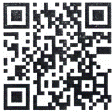 CỘNG HÒA XÃ HỘI CHỦ NGHĨA VIỆT NAM
Độc lập - Tự do - Hạnh phúc
---------------Ảnh
(2)TỜ KHAI
(Đề nghị xác nhận nhân thân cho công dân Việt Nam ở nước ngoài bị mất hộ chiếu)(1)Ảnh
(2)5. Số định danh cá nhân hoặc CMNDNgày cấp:…../……./………….5. Số ĐDCN/CMND (nếu có)Ngày cấp:…../……./………….Làm tại ………..ngày….. tháng..... năm …….
Người đề nghị
(Ký, ghi rõ họ và tên)